Your contact:Dirk Rott, Marketing Manager	08 September 2021 
    Press release WA2104:  IP69K and Heavy Duty Upgrade
Images and text material are released for publication in the trade press (print and online). Please send us a specimen copy after publication. Thank you very much for your efforts._____________________________________________________________________
Robust 36 mm encoder from WachendorffIP69K and Heavy Duty Upgrade Small but powerful!Wachendorff Automation now also has a heavy-duty variant in the 36 mm design in its range of incremental encoders in the WDGP series, as well as absolute encoders in the WDGA series. This version is characterized by a very high bearing load of 300 N axial and radial, as well as the increased protection class of IP69k.This makes these encoders fit for high pressure/steam jet cleaning. They are specially designed for applications in harsh environments, such as mobile machinery, in the food industry or even car washes.Further information: https://www.wachendorff-automation.comImage material (Wachendorff Automation):

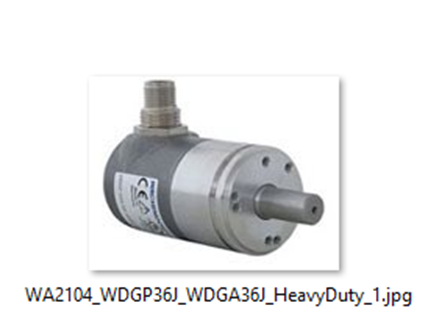 